March 12, 2023THIRD Sunday of LentWeekend Mass TimesSaturday 5:00 p.m.  (English)  Sunday 9:00 a.m. (bilingual)  11:00 a.m. (English) WEEKDAY MASSES Tuesday- Friday (March 14th-17th)  9:00 a.m.Check out our website www.saintvitalparish.com  and check it regularly for updates. Mass IntentionsSaturday, March 11th SI Rick & Dana Hertling                                      †  Maureen ChabassolSunday, March 12th (11:00 a.m.)  †  Gordon FossTuesday, March 14th – SI Kristine Bautista IhopWednesday, March 15th – †Tom HuwilerThursday, March 16th – SI MacDonald familySaturday, March 18th – †Tom HuwilerSunday, March 19th, (11:00 a.m.) †Glen Van Den Biggelar† = Repose of the Soul   SI = Special Intention 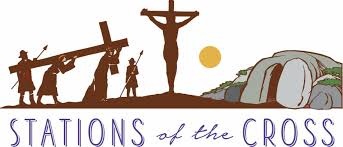 Join us every FRIDAY during Lent, at 7:00 p.m.  for  STATIONS OF THE CROSS led by groups from our parish.Friday March 17 ~ The RockFriday March 24 ~ Fr. Les Friday, March 31 ~ RCIA & RCIC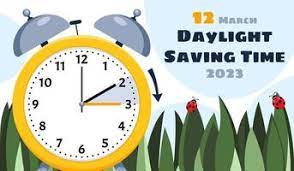 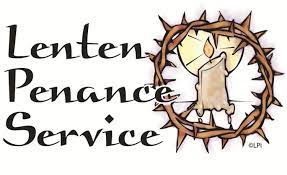 Blank schedules for Palm Sunday & Holy Week are at the back of the Church.  PLEASE sign up for the mass you are attending.Scent Free Makes Sense We would like the parish to be sensitive to folks with allergies and refrain from wearing perfume and aftershave at Mass. Thank you in advance for your consideration.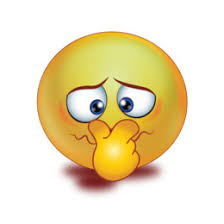 K of C Food DriveThe Knights of Columbus will hold its monthly food drive in support of the Leduc Food Bank the weekend of March 25, 26, 2023.  Please drop your donation in the bin in the Church vestibule. Thanks to all the Parishioners who have been supporting this effort over the months.  The needy of Leduc County thank you as well.Parishioners:  If you notice any repair or maintenance issues in the church that require attention please contact the parish office.  Called to Protect training, an abuse prevention training session will be offered on Tuesday March 14, 2023, 7 pm to 9:30 pm.  The two and half session is mandatory for all volunteers and employees of the Archdiocese.  The virtual session will be by zoom.  Please register using the link below: https://forms.gle/YvvoEuvHiGo5jM3VAYou can also find the link on the Archdiocese website by clicking on this link Called to Protect - caedmReasons to Talk About the CWLCONNECTIONMy Catholic Women’s League council is parish-based yet connected to Canada’s largest women’s organization.  How connect are you?  You will meet women from your region, diocese, province and country by becoming involved in your parish Catholic Women’s League council!  Your place is among us.St. Vital CWLRETROUVAILLE PROGRAM If you are struggling in your marriage relationship or looking to improve it, consider Retrouvaille. This program has helped thousands of marriages improve communication and enrich their marital connection. The next program begins the weekend of March 17 - 19, 2023. For more information, please contact us at 587.598.4357, or visit https://retrouvaille.org/Our Lady of Victory Camp returns in 2023! This camp exists to support families and youth ministry initiatives in the Archdiocese of Edmonton by offering a week-long faith experience. At camp everyone can Encounter Christ, Encounter Community, and Encounter Creation. They will do this through a mixture of faith experiences and outdoor activities held at our camp on beautiful Gull Lake. Registration for camp is now open, and any young person entering grades 4-12 next fall is welcome to attend! Read more about what we do at camp, how to register, or how you can get involved or support OLVC at www.olvcamp.com. Knight Riders  The Knights of Columbus are offering to drive, to and from church, any parishioners who wish to attend weekend Masses at St. Vital Church but are unable due to a lack of transportation.  As the Knights are using their private vehicles, they cannot offer assistance for people with mobility issues or those with wheelchairs.  Neither can they accommodate car seats for babies or young children.  If you think you can take advantage of this free service, contact Joe Lauer at 780-929-6056 to arrange a ride to Mass and back home and we will do our best to accommodate you.   Alternate contact:  Paul Weisenberger @ 780-929-5150. Stewardship Corner Third Sunday of Lent Weekend of March 11/12, 2023 Jesus’ longest-recorded conversation with anyone is the one He has with the Samaritan woman at the well. She discovers she can be honest with Jesus and goes and tells others about Him. She gives witness. She’s not the most certain, thorough or even convincing witness, but her witness is enough. It is inviting, humble, non-judgmental and sincere. What is the quality of our witness? How do our words and actions give daily testimony on behalf of Christ? During this season of Lent, how might we do a better job at proclaiming the Risen Lord in word and deed?MASS WITH HEALING SERVICE The Catholic Renewal Services of the Archdiocese of Edmonton is hosting their next Mass with Healing Service on Saturday March 18, 6:30 pm start, with Fr. Matthew Hysell presiding.  It will be held at St. Emeric's Hungarian Catholic Church (12960-112 St NW, Edmonton).   Jesus said, “I am the Bread of Life, he who comes to Me will not hunger and he who believes in Me will never thirst.” John 6:35 Catholic Renewal Services of Edmonton - 587.989.0483 or www.crsedmonton.caSilver Rose Prayer ServiceMarch 21, 2023The Our Lady of the Hill Beaumont Knights of Columbus is once again hosting this very special event on Tuesday, March 21 at 7 p.m.  First, let us provide some history.  In December 1531, the Blessed Virgin Mary appeared several times to a Mexican peasant called Juan Diego.   She instructed Juan Diego to report to the local bishop and request that a church be built in her honor in that place.  Juan Diego did as he was asked, but the bishop asked for a sign that would confirm that she was truly Our Lady.  Juan Diego was instructed to gather some roses, which were miraculously blooming in winter.  She arranged those roses in Juan Diego’s tilma (cloak) before he returned to the bishop.  When Juan spilled the roses out in front of the bishop, an image of Our Lady of Guadalupe had been imprinted on his tilma.  As a result of this apparition, millions of people converted to Christianity.  For sixty years now, to honor Our Lady of Guadalupe and to commemorate this miracle of the roses, the Knights of Columbus in Monterrey, Mexico have organized a journey that involves a silver rose travelling from eight different starting points in North America, over a nine-month period, with each of the roses arriving at the Basilica of Our Lady of Guadalupe in Monterrey, Mexico on December 12 – the Feast of Our Lady of Guadalupe.  Five of these routes begin in Canada, one of them originating in Alberta.  From our province, the silver rose travels south through the States and into Mexico with visits in various Catholic parishes along the way.  We are blessed to have the silver rose visit us in St. Vital Parish on March 23.  Accompanying the rose, which is fashioned out of silver – a precious metal of Mexico, is a picture of Our Lady of Guadalupe that was blessed by Pope Emeritus Benedict XVI when he was pope.  A couple of other relics will also be present:  a thread from Juan Diego’s tilma and a soil sample from the place where the apparition took place.  The forty-five minute prayer service has three parts:the Holy Rosary,a Liturgy of the Word, andan Act of Consecration to MaryEveryone is invited.  What a blessing to be able to pray in the presence of these relics from Our Lady of Guadalupe.  We hope you can join us.March 24-25 at Holy Family Parish in St. Albert.2023 Men of Integrity Conference – March 24-25, Holy Family Parish, St. Albert'A Call to Battle: Strengthening the Family Through the Sacred Heart'Men of Integrity, this is your 'Call to Battle'. Join us and learn how to arm yourself againstthe enemy we can't see, who is intent on destroying our faith and our families. At thisconference, we will hear words of hope from the men in black who are on the front lineevery day, who by the way, need our support, too. Invite the men in your life ... father,son, brother, friend, to celebrate the sacraments together and make this a faith-buildingexperience! Info/Register Online: www.catholicfamilyministries.comEnlarge the Space of Your Tent A virtual panel conversation on the Continental Stage of the Synod on Synodality. Join panel presenters Most Reverend Archbishop Richard Joseph Gagnon, Father John A. Renken, and Sr. Susan Scott; moderated by Dr. Carol Kuzmochka. Registration required at www.starofthenorth.ca/enlarge or call 780-459-5511. Recommended donation: $10.Rescuing Peter: Jesus & the Unpredictable Disciple Join faith educator Sr. Teresita Kambeitz for this one-day Lenten retreat reflecting on the graced ways in which Jesus saves impulsive Peter from himself. Peter is us! Saturday, April 1 from 9:30 am to 4:00 pm. To join us in-person at Star of the North Retreat Centre or online, register at 780-459-5511 or at www.starofthenorth.ca/peter. Online $120 | Commuter $150.

Bereavement Support Group—Starting April 11 Join Wanda Lehman in a safe environment for those who are bereaved; to share stories, gain support through one another, and learn strategies to assist with issues with your personal grief journey. 7 Tuesdays from 1:00 to 2:30 pm, April 11 to May 23. To join us in-person at Star of the North Retreat Centre or online, register at 780-459-5511 or at www.starofthenorth.ca/bereavement. Limited registration. Cost: $120.Shane Claiborne Weekend: Another World is Possible Join popular speaker, activist and best-selling author Shane Claiborne for a weekend of stories and reflections on the world of grace and bombs. With tears and laughter, Shane unveils the tragic realities of our fragile world and the incredible hope that "another world is possible." April 14-16. To join us in-person at Star of the North Retreat Centre or online, register at 780-459-5511 or at www.starofthenorth.ca/possible. Early pricing ends March 15. Friday Public Lecture: $20 | Weekend Retreat: Online $140 | Commuter $205 | Live-In $345. 

Aurora Living: Formation Through Word & Creation. Join a community at the intersection of faith & contemporary issues: creation care, social justice & reconciliation. Our spring module, starting April 14-16 will feature presenters Shane Claiborne, Jennifer Henry, Ron Rolheiser, Karyn Gagnon and more. To join us in-person at Star of the North Retreat Centre or online, register at 780-459-5511 or at www.starofthenorth.ca/truth. Early registration ends March 15th.